Faculty Senate/Association Meeting Minutes Nicholls State UniversityMay 1, 2019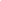 Meeting adjourned at 4:23. Roll CallRoll CallArts and SciencesBusiness AdministrationNursing and Allied HealthXKristina AllemandXKevin BreauxXClaire Bourgeois – Vice PresidentXJeff BrownXLuke CashenXTommy LandryXChristie LandryXChristopher Castille XShelly MatherneXMatthew MarlowXLori Soule – Committee on CommitteesXMeryn OlivierXGaither Pope XJennifer PlaisanceXMilton Saidu EducationATammy RinkXAndy Simoncelli ADennis Guillot - ParliamentarianXShane RobichauxXJames Stewart – President XKimi ReynoldsABill ThibodauxXMichele TheriotXGary RosenthalEllender LibraryXJustine WhitakerXElizabeth Batte – Recording SecretaryXDavid Whitney XMark Love – Corresponding SecretaryA = absent                            X = presentAGENDA ITEM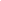 DISCUSSIONRECOMMENDATION/ACTIONCall to Order/Roll CallMeeting called to order at 3:05 PM.Roll taken.  Quorum present. (Sign in sheet attached)Approval of meeting minutes:April minutesMinutes were not sent out. To be sent out after meeting for approval.Administration RemarksNo administrators present.Dr. CluneEnrollment: To continue salary increases we need to keep students coming in the door. Down 93 freshmen. On the 14th day of class enrollment officially assessed. 6,488 last year and we were hoping to go over 6,500 to go to state legislature for salary increases. Traditional enrollment and traditional freshmen are down. Online enrollment is up. Retention is important for formula funding.Analyzing formats in federal funding to improve our formula funding. Academic Master Plan to figure out which direction we need to go in our futureCampus Master PlanDiversity & Inclusion PlanScheduling efficiency Faculty Morale Taskforce - 78% with current market on salaryTalbot hall: updated 75% state Union: 70% donation $425   Bollinger donated 325$365,000 donation for greenhouse Football stadium paid for with 2/3 state funds 1/3 donor funds. Will begin breaking ground soon. Phase two is for an indoor practice field.Library is the number one project. Maker space on first floor of library. Funded by Chuck Monier. 3D printers and etc.Coastal center: still raising money 5 out of 18 million so far. Will not come from university. 4.Officer’s ReportsNo reports5.Committee ReportsNo reports6. Old BusinessRanks for InstructorsTiered system circulated, few objections. Passed through to David Whitney to present to Faculty Morale Taskforce and administration. People with Masters are tenured (as accepted in their area of expertise) and must be considered in the process. Luke Cashen will continue to work on this.7. New BusinessFaculty Evaluations (by students)ParkingTravel FundsPromotion CriteriaDead WeekMelanie Collins (IR) new system for evaluations that will now be online and handled through Moodle. This will be for in-person and online courses. Already piloted with summer online classes - all went well. Fall 2019 in-person will continue with paper & new system. The online method will be fully integrated Spring 2020. In the process of creating a tie-in with Digital Measures. Evaluation questions will be refreshed.Chief of UPD said he lacks equipment and student workers. Faculty complaints on parking policy not being enforced. Students have reported not purchasing permits due to lack of policy enforcement. $170 per faculty member in Arts & Science. Travel funds are necessary for professional development. This also includes travel for job candidates. Faculty development fund through provost office. Discussed in Morale Taskforce. Written unwritten rules. Doesn’t take into account the different types of deliverables produced by various faculty members. David & PETSM to make recommendations. Sydney Matherne (junior science SGA senator) proposed the three last schools days without tests or major assignments for students to prepare for finals. Class would still be in session and the current Academic Calendar would not be affected. Invite Chief Jaccuzzo to next meeting to discuss parking.Milton Saidu and David Whitney volunteered to review policies and make a recommendation.Recommendation to survey general student population for more concrete data on the support of a Dead Week.8. Other BusinessHonorary Doctorate Committee - all positions filledLiberal Arts Senators Meeting - Lori Soule hosting after general senate meetingFaculty Appreciation Awards – begin turning in nominations to James Stewart. Awards will be given in October. Webpage – As the university updates the look of the webpage, the senate wants to make their page a better resource for information of senate decisions and discussions